Please use this grid as ideas for learning opportunities. Anything I am asking you to do is not as an expectation. I have included a link to curriculum objectives at the bottom of Class 2 webpage. Please feel free to pick objectives that are manageable for you and you can resource at home home.Reading/PhonicsPick a book from Oxford Owls. Answer some Sequencing Suki questions – these can be found in your yellow homework books and as a pdf on the web page titled Reading Mat Guidance.WritingWrite a diary entry about something you have done while you have been off.As well as handwriting, include the word ‘and’ to link words (I helped Mum and Dad) and sentences (I ate easter eggs and I enjoyed them very much).Add to it daily in the coming weeks, see yourselves as history keepers.WritingWrite a diary entry about something you have done while you have been off.As well as handwriting, include the word ‘and’ to link words (I helped Mum and Dad) and sentences (I ate easter eggs and I enjoyed them very much).Add to it daily in the coming weeks, see yourselves as history keepers.MathsBegin to learn the language of fractions –whole, half and quarter. Collect up some objects (buttons, marbles, stones), count them, split them into 2 equal groups. How many in each group? Then split them into 4 equal groups. How many do you have now? Are there any other number of equal groups you can split your objects into?MathsBegin to learn the language of fractions –whole, half and quarter. Collect up some objects (buttons, marbles, stones), count them, split them into 2 equal groups. How many in each group? Then split them into 4 equal groups. How many do you have now? Are there any other number of equal groups you can split your objects into?ScienceWhat are the similarities and differences between bulbs and seeds? If you can, plant a bulb. Record what you need to do to take care of it. Draw what you do. Measure how it grows over the coming weeks. REResearch what the word iman means to Muslims.Shahadah is another very important aspect of Islam. What is it?PEAwaken the Force with some yoga this week. Follow the video atCosmic Kids for a lovely session.PEAwaken the Force with some yoga this week. Follow the video atCosmic Kids for a lovely session.DTCollect some stones when you’re out for your daily exercise, or some stone from the garden. Take a look At Andy Goldsworthy sculptures and see if you can recreate one using your stones.DTCollect some stones when you’re out for your daily exercise, or some stone from the garden. Take a look At Andy Goldsworthy sculptures and see if you can recreate one using your stones.ArtSpread the hope – paint, draw, colour, collage some flowers and put it in your window.PSHE(Personal Social and Health Education)Choose an area of the house to take care of….can you polish, vacuum and keep it tidy? What new skill can you learn in the process?PSHE(Personal Social and Health Education)Choose an area of the house to take care of….can you polish, vacuum and keep it tidy? What new skill can you learn in the process?HistoryWhat local Hisotry interests you? The Forest of Dean has a rich heritage…learn about one aspect. Make a poster to present what you have learnt.HistoryWhat local Hisotry interests you? The Forest of Dean has a rich heritage…learn about one aspect. Make a poster to present what you have learnt.Practical LearningLook up! Take the time to enjoyt the night sky. Learn some constellations. The Lyrid meteor shower takes place this week. Can you spot some shooting stars?Practical LearningLook up! Take the time to enjoyt the night sky. Learn some constellations. The Lyrid meteor shower takes place this week. Can you spot some shooting stars?Remember…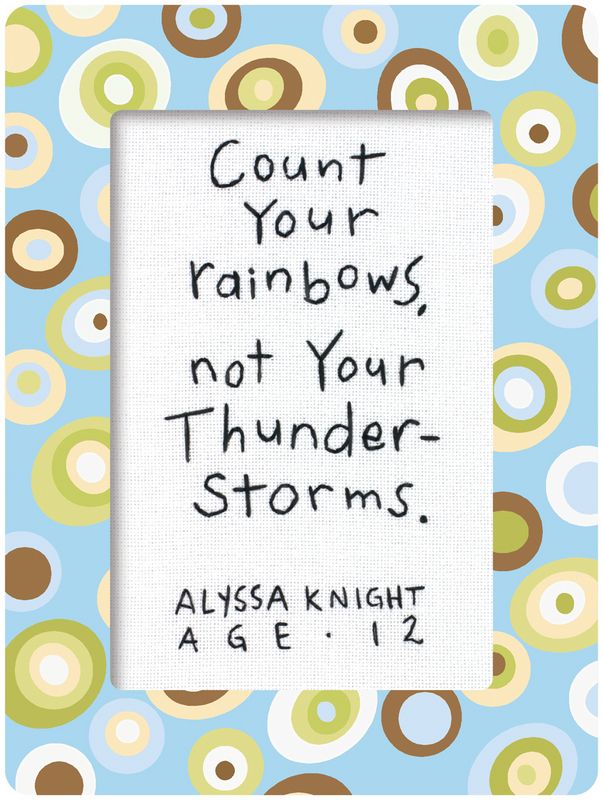 Remember…Remember…Remember…Remember…Remember…